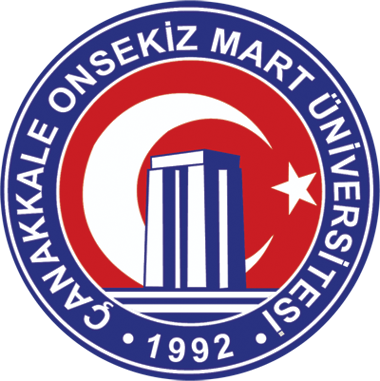 Course Description:The course aims to develop students’ language skills and strategies in reading, writing, listening and speaking to a level where they can apply their language skills to longer, more complex material and tasks that help build confidence and prepare students to proceed to intermediate level. The course is based on the Common European of Reference for Languages (CEFR) Level A2-B1. Three basic elements, Grammar, Vocabulary and Pronunciation are given equal importance to achieve the ultimate goal which is confident speaking. Clear and memorable presentations of new structures, regular and varied practice in useful and natural contexts are provided in the grammar section. The vocabulary section involves revision and reactivation of previously learnt vocabulary, increased knowledge of high-frequency words and phrases and tasks which encourage students to use new vocabulary. There is a pronunciation focus in every lesson, which integrates clear pronunciation into grammar and vocabulary practice. Topics which will inspire students’ interest and tasks that push students to incorporate new language are provided to improve speaking and listening skills of the learners. While reading section offers engaging topics and stimulating texts, writing section involves guided writing tasks covering a range of writing types from a biography to a social media post. Finally, practical English section enables learners to understand high-frequency phrases, know what to say in typical situations and learn how to overcome typical travel problems.Objectives At the end of this course students will be able to:• read and understand the main ideas of a variety of texts• improve the level of the macro skills: Speaking, writing, reading and listening• recognize new words and explain them by using the target language in a different context• increase autonomy to function outside the classroom• evaluate and complete analytical tasks as preparation for the writing task. • have opportunity to use all the language skills they have learnt. • bring their own knowledge, experiences and opinions to the topics covered. • identify the most common errors learners make. • create a presentation and discuss about a topic in the classroom. • practice in planning, organizing, writing and checking. • practice grammar and vocabulary in guided writing, speaking, listening and reading tasks. • speak English with confidenceCoursebook: • Pre-intermediate Student's Book and Workbook, Oxford University Press.Supplementary Materials: • https://elt.oup.com/student/englishfile/preint3/?cc=tr&selLanguage=en&mode=hubRequired Materials: • English File Pre-intermediate Students book and workbook• An English-English Dictionary • Oxford Practice Grammar• A package of white A4 paper/ notebook Workload: Students must be prepared to: participate in class activities (pair works and group discussions)complete all homework complete all writing assignments and oral presentations(No late assignments will be accepted unless prior permission has been given.) Assessment Quizzes (x3)                                                      %30Performance Grade                                           %20Midterms (x2)                                                  %50Attendance: Course attendance and participation are very important aspects of this course. You are expected to arrive ON TIME and attend ALL classes. You should come to class ‘be prepared’ and participate actively in class activities. Do not forget that it is your responsibility to find out what material and assignment you missed. Plagiarism: Plagiarism is defined as the deliberate representation of another's words, thoughts, or ideas as one's own without attribution to them so please not use someone’s words without referencing the source or including the information in quotation marks. • Intentional plagiarism will not be tolerated, and intentionally plagiarized essays and assignments will receive an automatic “F”. • We will discuss the proper methods for the documentation of the sources, adhere to those methods and you won’t have any problems with plagiarism. Final Note: Communication and understanding are important elements of this class. If at any time you have questions about the course content or about your papers, please ask questions in class, communicate with the course instructor via e-mail, come during office hours.PACINGDateCONTENTTASKS AND TESTINGWeek 116-20 SeptExemption and Placement Tests Week 223-27 SeptUNIT 1 GrammarPresent Simple, Present ContinuousWord order in questionsVocabularyCommon verb phrasesDescribing people, appearance and personalityClothes, prepositions of placeWeek 330 Sep -4 OctUNIT 2GrammarPast Simple, Past ContinuousTime sequencers and connectorsVocabularyHolidaysPrepositions of time and place: at, on, inVerb phrasesWeek 47-11 OctUNIT 3GrammarBe going toDefining relative clausesPresent Continuous (Future arrangements)VocabularyAirportsVerbs+PrepositionsParaphrasingWeek 514-18 OctUNIT 4GrammarPresent perfect+yet+just+alreadySomething, anything, nothing,etc.VocabularyHousework, make or do?ShoppingAdjectives ending -ed and -ingWeek 621-25 OctUNIT 5GrammarComparative adjectives and adverbs, as…as SuperlativesQuantifiers, too, (not) enoughVocabularyTypes of numbersDescribing a town or cityHealth and the bodyWeek 728 Oct – 1 NovUNIT 6GrammarWill, won’t, shallReview of verb forms: present, past and future.VocabularyOpposite verbsVerb+backModifiersWeek 84-8 NovUNIT 7GrammarUses of the gerundUses of the infinitive with toHave to, don’t have to, must, mustn’tVocabularyVerbs+infinitiveVerbs+gerundAdjectives+prepositionsMID-TERM EXAM IWeek 911-15 NovUNIT 8GrammarShouldFirst ConditionalPossessive PronounsVocabularyGetConfusing verbsAdverbs of mannerWeek 1018-22 NovUNIT 9GrammarSecond conditionalPresent perfect+for and sinceVocabularyAnimals and insectsWords related to fear, phrases with for and sinceBiographiesWeek 1125–29 NovUNIT 10 GrammarExpressing movementWord order of phrasal verbsThe passiveVocabularyPhrasal verbsSports, expressing movementPeople from different countriesWeek 122-6 DecUNIT 11 GrammarUsed toMightSo, neither+auxiliariesVocabularySchool subjectsWord building: noun formationSimilarities and differencesWeek 139-13 DecUNIT 12 GrammarPast perfectReported speechQuestions without auxiliariesVocabularyTime expressionsSay or tell?Revision of question wordsWeek 1416-20 DecREVISION23-27DecMID-TERM EXAM II